Program i zasady uczestnictwa w szkoleniu pt. „Edukator Profilaktyki Uzależnień II st.”Szkolenie w formie kursu podnoszenia kompetencji na pogłębionym poziomie w zakresie profilaktyki uzależnień chemicznych w wymiarze 100 godzin zajęćJest realizowane w ramach Wojewódzkiego Programu Profilaktyki i Rozwiązywania Problemów Alkoholowych oraz Przeciwdziałania Narkomanii Województwa Mazowieckiego.Realizacja Fundacja Konstruktywnego Rozwoju.Terminy zjazdów:I sesja zajęć 10-11-12.08.22r.II sesja zajęć 1-2.09.22r.III sesja zajęć 29-30.09.22r.IV sesja zajęć 26-27-28.10.22r.Zajęcia odbywają się w godz. 9.00/10.00 – 18.15/19.00 (10 godz. dydaktycznych każdego dnia szkoleniowego).Program szkolenia jest odpowiedzią na rzeczywiste zapotrzebowanie osób pracujących z młodzieżą w zakresie podnoszenia swoich kompetencji w obszarze profilaktyki uzależnień chemicznych na pogłębionym poziomie.  Placówki pomocowe i inne instytucje od wielu lat prowadzą szkolenia w tym obszarze jednak najczęściej są to kilkugodzinne - jedno lub dwudniowe zajęcia. Uczestnicy natomiast oczekują dłuższych form szkoleniowych z wyraźnym wskazaniem na rozwój umiejętności praktycznych, a także kończących się potwierdzeniem ich kwalifikacji np. w postaci Edukatora Profilaktyki Uzależnień.  Proponowany program szkolenia to 100 godzin zajęć dydaktycznych, na które składają się: - 20 godz. trening psychologiczny; - 10 godz. wykłady; - 40 godz. warsztaty; - 20 godz. warsztaty (staż w Ośrodku), 10 godz. superwizji własnej pracy profilaktycznej, realizowany w czasie 10 dni podczas 4 sesji zajęć. Celem szkolenia jest pogłębienie kompetencji osób pracujących na terenie województwa mazowieckiego z młodzieżą w obszarze profilaktyki uzależnień chemicznych, ich rozwój zawodowy i potwierdzenie kwalifikacji uczestników szkolenia w zakresie Edukatora Profilaktyki Uzależnień II stopnia.Minimalne warunki ukończenia szkolenia.Wymogiem ukończenia szkolenia i otrzymania zaświadczenia Edukatora Profilaktyki Uzależnień II st. jest: - zaliczenie pisemnego testu wiedzy; - obecność na zajęciach w wymiarze co najmniej 80%; - przygotowanie i omówienia pracy własnej z podopiecznym/klientem na warsztacie superwizji; - konstruktywna aktywność.I. Cel szkolenia.Pogłębienie kompetencji osób pracujących z dziećmi i młodzieżą w obszarze profilaktyki uzależnień chemicznych i ich rozwój zawodowy oraz ewaluacja i potwierdzenie kwalifikacji uczestników szkolenia w zakresie Edukatora Profilaktyki Uzależnień II st.II. Odbiorcy szkolenia. Szkolenie jest kierowane do osób pracujących na terenie województwa mazowieckiego, które ukończyły szkolenie Edukator Profilaktyki Uzależnień oraz  chcą pogłębić swoją wiedzę i kompetencje w obszarze profilaktyki uzależnień w pracy z młodzieżą zagrożoną lub uzależnioną. Jedna grupa uczestników liczyć będzie 30 osób, która w procesie realizacji szkolenia będzie dzielona na dwie podgrupy nie większe niż 15 osób każda. Każdy z uczestników otrzyma materiał dydaktyczny w postaci skryptu zawierającego niezbędną wiedzę potrzebną w pracy Edukatora Profilaktyki Uzależnień II stopnia.III. Zakres merytoryczny szkolenia i jego formy realizacji.1. Trening psychologiczny (grupa otwarcia) 20 godzin dydaktycznych – celem treningu jest autorefleksja i rozwój własnej inteligencji emocjonalnej (kompetencje interpersonalne i psychospołeczne) niezbędnej do pracy z ludźmi i w zakresie profilaktyki uzależnień. Do głównych elementów i celi realizacji treningu należeć będzie: - grupa otwarcia celem, której będzie zbudowanie podstawowego bezpieczeństwa i zaufania, otwartość, wzajemne poznanie się uczestników, integracja grupy;               - autorefleksja i rozwój kompetencji inteligencji emocjonalnej (interpersonalnych i psychospołecznych); - świadomość własnych emocji i procesów motywacyjnych;                   - osobisty inwentarz (uczestnik określi swoje zasoby i obszary do dalszego rozwoju z obszaru inteligencji emocjonalnej).Metoda realizacji treningu to praca na procesie grupowym: uruchomionym, prowadzonym oraz zakończonym, świadomym, bezpiecznym i odpowiedzialnym prowadzeniem przez realizatora treningu. Wszystkie wyżej przedstawione elementy i cele treningu będą realizowane w całym czasie jego trwania. 2. Wykłady 10 godzin dydaktycznych – uczestnicy przyswoją wiedzę z następujących obszarów tematycznych: profilaktyka uzależnień, standardy i rekomendowane programy, konspekty zajęć oraz ewaluacja programów profilaktycznych, zagadnienia etyczne i prawne w pracy profilaktycznej, powody eksperymentowania i uzależnienia młodzieży od SPA, aktualny stan wiedzy na temat uzależnień i substancji psychoaktywnych.3. Warsztaty 40 godzin dydaktycznych – warsztaty będą realizowane poprzez laboratoryjne ćwiczenie umiejętności praktycznych. Uczestnicy szkolenia w czasie warsztatów i praktykowania będą mieli okazję poznać i trenować następujące formy i metody pracy w następujących obszarach tematycznych: Warsztat 1 – praca metodą terapii poznawczo-behawioralnej – 10 godz.Warsztat 2 – praca metodą Dialogu Motywacyjnego – 10 godz.Warsztat 3 praca z rodziną – 10 godz.Warsztat 4 – praca grupą, projekty profilaktyczne – 10 godz..4. Warsztaty (staż w Ośrodku) 20 godzin dydaktycznych – zajęcia stażowe będą realizowane w Ośrodku Rehabilitacji Uzależnień i Podwójnej Diagnozy dla Młodzieży w Otwocku. Uczestnicy szkolenia będą współuczestniczyć w terapii z pacjentami Ośrodka i będą mieli okazję spostrzegać oraz zrozumieć proces rozwoju uzależnienia młodzieży.Stażysta będzie realizował staż w pod opieką doświadczonego specjalisty psychoterapii uzależnień w formie obserwatora, współprowadzącego zajęcia i prowadzącego samodzielnie zajęcia. Stażysta poprzez kontakt z młodzieżą uzależnioną  od substancji psychoaktywnych i bieżące omawianie swoich spostrzeżeń będzie weryfikował swoje przekonania oraz nabywał doświadczenia zawodowego. Staż to też moment na sprawdzenie zdobytej wiedzy i umiejętności w praktyce. Zadania do zrealizowania przez stażystę to: - poznanie programu terapii stacjonarnej młodzieży uzależnionej;                                  - współprowadzenie spotkań diagnostycznych, motywacyjnych i interwencyjnych z pacjentami Ośrodka; - przygotowanie i realizacja grupowych zajęć dla pacjentów Ośrodka. Warsztaty zostaną zrealizowane w czasie 20 godzin dydaktycznych dla każdego uczestnika szkolenia, w okresie dwóch dni.Uwaga: W Ośrodku obowiązuje całkowity zakaz używania substancji psychoaktywnych w tym również nikotyny i kofeiny!5. Warsztaty superwizji – 10 godzin. Superwizja będzie miała charakter superwizji własnej pracy profilaktycznej oraz superwizji szkoleniowej. Spotkania z superwizorem będą realizowane w formie spotkania 15 osobowej grupy superwizyjnej. Podczas spotkań z superwizorem każdy z uczestników będzie prezentował wybraną przez siebie część swojej pracy w zakresie działań profilaktycznych. Przedstawiany materiał będzie omawiany i podawany analizie przez superwizora jak i wszystkich uczestników spotkania w obszarze adekwatności i skuteczności realizowanej pracy profilaktycznej.IV. Miejsce realizacji.Realizatorem szkolenia jest Fundacja Konstruktywnego Rozwoju.Realizacja treningów, wykładów i warsztatów oraz noclegi i wyżywienie: - Centrum Szkoleniowo-Konferencyjne, ul. Odrębna 4, 00-001 Warszawa. Dojazd z Warszawy: Autobusem nr 142 i 702 przystanek Odrębna 01.- Dom Terapii ul. Kąkolowa 6,04-848 Warszawa. Dojazd SKM S1, koleje mazowieckie.Realizacja warsztatu (stażu): Ośrodek Rehabilitacji Uzależnień i Podwójnej Diagnozy dla Młodzieży w Otwocku, ul. Kochanowskiego 27/29 (wejście od ul. Borowej 6/12).Dojazd z Warszawy: SKM S1, koleje mazowieckie, autobus nr 702 oraz - Mini Bus.V. Zespół realizatorów.Osoby prowadzące szkolenia to specjaliści z doświadczeniem i potwierdzonymi kwalifikacjami w pracy profilaktycznej i terapeutycznej z młodzieżą oraz ich rodzinami. Realizatorzy posiadają wyższe kierunkowe wykształcenie oraz wieloletnie doświadczenie w pracy szkoleniowo-dydaktycznej.1. Maria Tatarska – mgr pedagogiki, specjalista terapii uzależnień, superwizor KBdsPN. Ponad 20 lat doświadczenia w pracy dydaktycznej, profilaktycznej i terapeutycznej. 2. Zbigniew Michalczyk – mgr psychologii, specjalista terapii uzależnień, superwizor KBdsPN Ponad 20 lat doświadczenia w pracy dydaktycznej, profilaktycznej i terapeutycznej. W ramach szkolenia opieka merytoryczna – tel. 692409197, e-mail: zbmichalczyk@gazeta.pl.3. Krystyna Motyka mgr pedagogiki, specjalista terapii uzależnień. Ponad 10 lat doświadczenia w pracy dydaktycznej, profilaktycznej i terapeutycznej.4. Mateusz Szydlik - mgr pedagogiki, specjalista terapii uzależnień. Ponad 10 lat doświadczenia w pracy dydaktycznej, profilaktycznej i terapeutycznej. Dodatkowo:Edyta Borkowska - Biuro i koordynacja realizacji szkoleń – tel. 695920709, 22 7797098,                                                   e-mail: fundacja@konstruktywny.euFundacja Konstruktywnego RozwojuZbigniew Michalczyk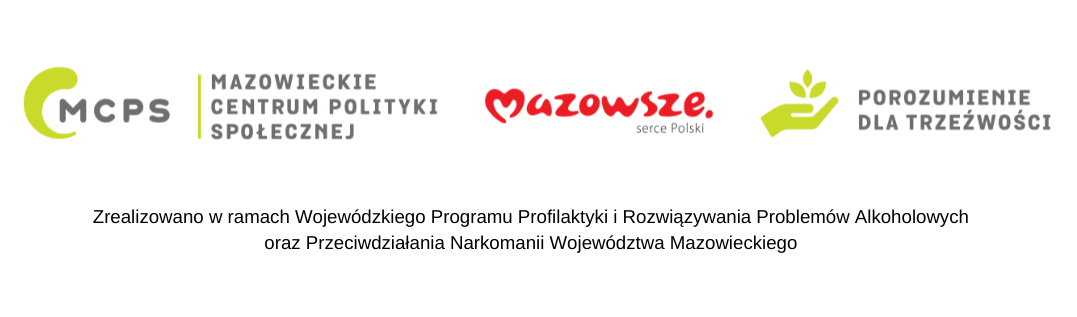 